Rules and Regulations of theTHE WARSAW CHALLENGE 2016
 The Open Warsaw Breakdance Championship
§ 1.General provisionsThe organiser of THE WARSAW CHALLENGE 2016 – The Open Warsaw Breakdance Championship (hereinafter "the Championship") is the Capital City of Warsaw based at pl. Bankowy 3/5 in Warsaw, 00-950 (hereinafter "the Organiser").The Championship will be held on 7-8 May 2016 from 14:00 to 22:00 on the premises of the Palace of Culture and Science in Warsaw, Plac Defilad 1.The Championship will be preceded by the qualifying round (hereinafter "the Qualifying Round"), which will take place on 6 May 2016 in the auditorium of the Ochota Cultural Centre, ul. Radomska 13, at 17:00 – 20:00. § 2.The Qualifying Round and the ChampionshipThe Qualifying Round and the Championship may be participated in by all types of non-professional crews, and also members of clubs and associations. The crews participating in the Qualifying Round and the Championship should consist of 6 people. In unforeseeable circumstances (injuries, etc.) a crew of 5 members may participate in the Qualifying Round and the Championship, which, however, does not release the affected crew from the obligation to provide details of all 6 members on the application form. Each participant may be a member of only one crew.Minors wishing to participate in the Qualifying Round and the Championship must submit to the Organiser a parental/legal guardian's consent to participate in the Championship, on the day of the Qualifying Round or the Championship at the latest.All members of crews participating in the Qualifying Round are obliged to submit the following documents to the OrganiserApplication Form,consent to the processing of personal data,consent to the use of personal image.Members of the nominated crews are obliged to submit to the organiser their consents for the processing of personal data and for the use of their personal images.Failure to submit the signed originals of the documents mentioned in section 3 and 4 on the day of the Qualifying Round or the Championship at the latest disqualifies a participant from the Qualifying Round or the Championship, which can also result in the disqualification of the whole crew.The Application Form can be downloaded from the website www.warsawchallenge.com starting from 11 April 2016 (8:00).The Organiser will accept submissions only on Application Forms, the template of which constitutes Appendix No. 1 to the Rules and Regulations. Submissions on other forms or incorrectly completed Application Forms will not be considered.A completed Application Form in electronic format should be sent at the latest by 2 May 2016 (23:59) to the-mail address warsawchallenge@um.warszawa.pl. Submissions made otherwise or past the deadline specified in the foregoing sentence will not be considered. In addition to sending the Application Form to the aforementioned address, the Crew representatives are obliged to submit it in the manner specified in section 5.The course of the Qualifying Round will be decided on by the Organiser. During the Qualifying Round the Organiser will select one crew to participate in the Championship on 8 May 2016. The Organiser will draw up a report on the course of the Qualifying Round.The Organiser will also nominate 8 crews to participate directly in the Championship, without the Qualifying Round, on 7 May 2016.The crew selected through the Qualifying Round and crews nominated for the Championship will be informed by the Organiser about their selection or nomination after the conclusion of the Qualifying Round on 6 May 2016.All crews that have qualified or have been nominated for the Championship should report for registration to the Championship reception desk located backstage on 7 May 2016, from 11:00 to 13:30.All crews must be available to the Organiser at the Championship site within the hours of the Championship, in line with the detailed Championship programme handed to the crews during registration as referred to in section 12.The Championship will be refereed by 5 referees selected by the Organiser. The referees' decisions are final and unappealable.The Organiser will draw up a report on the course of the Championship.The agenda of the work of the jury and the award type are specified in Resolution No. LXXX/2049/2014 of the Council of the Capital City of Warsaw of 3 April 2014 (Official Journal of the Mazowieckie Voivodeship of 2014, item 4115, as amended) on the establishing of specific conditions and the procedure for granting the Annual Award of the Capital City of Warsaw at THE WARSAW CHALLENGE 2016 – The Open Warsaw Breakdance Championship.The Championship will be played on a knock-out basis (the loser is eliminated from the competition, the winner moves on to the next round). The duration of each knock-out challenge in the first and second rounds (day one) is 10 minutes.  On day two each challenge lasts 8 minutes, in the semi-finals – 10 minutes, and the finals last 15 minutes.The Organiser will not cover the costs of the crews' participation in the Qualifying Round and the Championship, in particular the costs of travel, accommodation, visas, etc.On 7 and 8 May 2016 the Organiser will provide the participants in the Championship with beverages and two hot meals.The Organiser will provide personal accident insurance for each Championship participant.The Organiser reserves to itself the right to introduce changes to the Championship programme.The Organiser reserves to itself the right to change the rules of the Championship after consulting the referees and the participating crews.§ 3.Final provisionsThe submission of the documents referred to in § 2 (3) or (4) constitutes a confirmation that the given participant is familiar with these Rules and Regulations (including the appendices hereto) and accepts the rules described in these documents, in particular concerning the processing of the participants' personal data.The participants' personal data will be used by the Organiser only for the purpose of organising the Qualifying Round and the Championship and will not be disclosed to any third parties.The Organiser ensures personal data protection in line with the provisions of the Act of 29 August 1997 on the protection of personal data (Journal of Laws of 2015, item 2135, as amended).The personal data administrator is the Mayor of the Capital City of Warsaw based in Warsaw, at Pl. Bankowy 3/5.The competitors participate in the Qualifying Round and the Championship at their own responsibility. The Organiser will not be liable for any personal or property damage caused by injuries or other bodily harm sustained during the Qualifying Round or the Championship, in particular resulting from dance acrobatics.The Organiser will not be liable for the tax obligations of the Championship winners related to the received award.The Organiser will not be liable for damage or loss resulting from, i.a., the operations of Internet providers and mailbox providers.The Organiser advises the participants that the Qualifying Round and the Championship will be photographed and/or recorded on a DVD, and the materials so produced will be used for the informational and publicity measures taken by the Organiser. Each participant is obliged to submit to the Organiser (on the day of the Qualifying Round or the Championship at the latest) consent to the use of his/her personal image.In extraordinary circumstances the Organiser reserves to itself the right to cancel the Qualifying Round or the Championship without stating the reason. In the event of cancelling the Qualifying Round or the Championship, the Organiser will not refund the costs of the participation of the crews or the participants.The interpretation of the present Rules and Regulations will be at the ultimate discretion of the Organiser.The Championship Organiser reserves to itself the right to amend the Rules and Regulations, which, however, will not interfere with the acquired rights of the participants in the Qualifying Round or the Championship. The amended Rules and Regulations will become valid on the date of their publishing on www.warsawchallenge.com.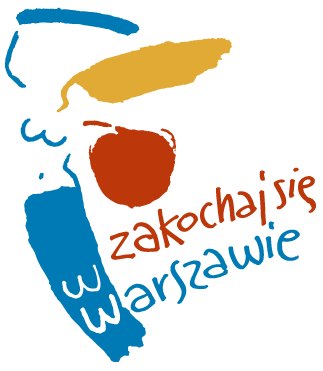 